             Inscriptions à la formation 2019 d’Organisateur d'Epreuves de Club     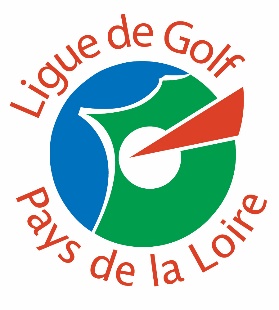 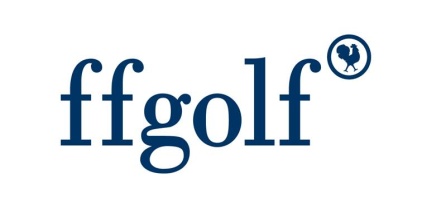         à retourner à la ligue pour le 15 novembre 2018               (uniquement par E-mail : golfpdl@wanadoo.fr)CLUB :    ……………………………………………………NOMPrénomN° licenceE-mailTéléphone